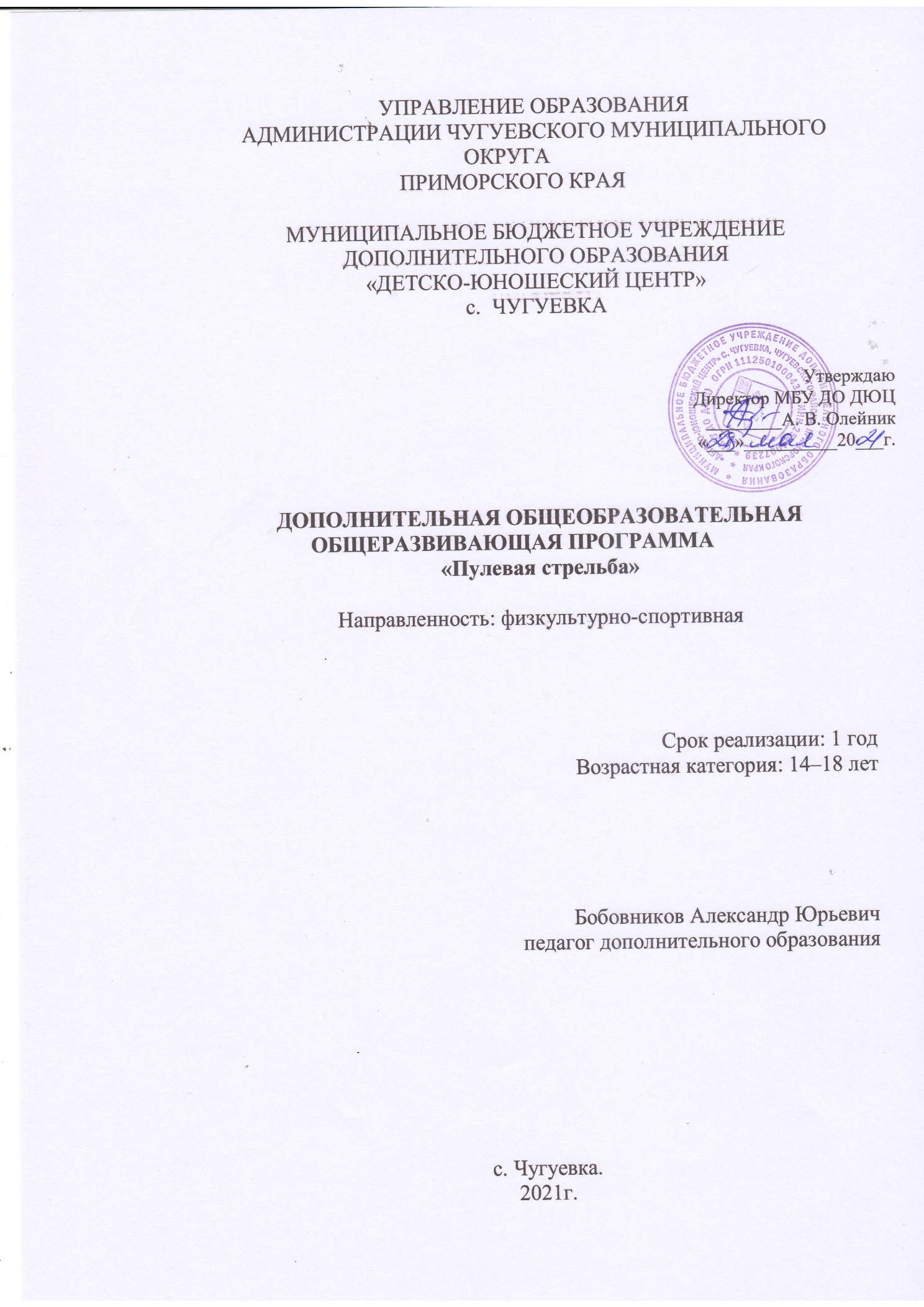 Раздел № 1. ОСНОВНЫЕ ХАРАКТЕРИСТИКИ ПРОГРАММЫ1.1 Пояснительная записка      Актуальность программы состоит в том, что она способствует решению одной из наиболее важных задач современного общества - патриотическому воспитанию подрастающего поколения, подготовке юношей к воинской службе в Российской Армии.       Программа позволяет удовлетворить естественную подростковую потребность к риску, романтике, воинской героике, интерес к военно-прикладным видам спорта. Способствует развитию у подростков таких качеств, как ловкость, выносливость, терпеливость, трудолюбие, самостоятельность, целеустремлённость; воспитывает коллективизм, дисциплинированность, дружбу, товарищество; побуждает к проявлению смелости, мужества, решительности, самообладания. Эти ценные качества необходимы и для роста спортсмена, его успешного выступления на соревнованиях.Привлечение подростков к военно-прикладным видам спорта позволяет отвлечь их от вредных привычек, безнадзорности, криминогенных группировок, тем самым снизить уровень детской наркомании и преступности.Отличительной особенностью программы является то, что в ней есть раздел изучения анатомии человека, а также в программу также включены темы по изучению материальной части, разборка и сборка автомата Калашникова, так как это входит в программу соревнований, спартакиад, военно-спортивной игры «Зарница» и других спортивных мероприятий.Направленность -   физкультурно-спортивная. Уровень реализации программы: стартовый (ознакомительный)Адресат программы Возраст обучающихся по данной программе: 14–18 лет Группы формируются с учетом возрастных особенностей обучающихся. Состав группы формируется с учетом одного возраста, есть группы разновозрастные. Максимальный состав группы определяется с учетом соблюдения правил техники безопасности на учебно-тренировочных занятиях. Количество детей в группе - 10–12 человек  Для обучения по дополнительной общеобразовательной общеразвивающей программе «Пулевая стрельба» принимаются все желающие (не имеющие медицинских противопоказаний) без предварительного отбора. В работе отделения при наличии условий и согласия руководителя отделения могут участвовать совместно с несовершеннолетними учащимися их родители (законные представители) без включения в основной состав (Порядок, п.16).Форма обучения по программе – очная, групповая, подгрупповая, индивидуальная.     Основная форма обучения – групповая.                         «Допускается сочетание различных форм получения образования …» (Закон № 273-ФЗ, гл. 2, ст. 17, п. 4) - дистанционная, групповая или индивидуально-групповая, индивидуальная.В физкультурном отделении возможна организация образовательного процесса в соответствии с индивидуальными  учебными планами.Объём программы -324 часаСроки реализации программы – 1 год  Режим занятий.  Занятия учебных групп проводятся 3 раза в неделю по 3 академических часа с перерывом на 15 минут после каждого часа. Расписание занятий и наполняемость группы составляется с учетом требований мер безопасности при проведении стрельб и извлечения из правил соревнований «Пулевая стрельба».При определении режима занятий учтены требования СанПина  к учреждениям дополнительного образования, смена различных видов деятельности во время проведения занятий. 1.2 Цель и задачи программыЦель программы: формирование   социально - значимых качеств личности гражданина России и защитника Отечества через занятия пулевой стрельбой.Задачи программы: Воспитательные задачи:- военно-патриотическое воспитание,- воспитание чувства гордости за достижения Российского стрелкового спорта, воспитание дисциплины, чувства ответственности  за порученное дело,- воспитание коллективизма,- понимание здорового образа жизни.Развивающие:- закрепление навыков в действиях с оружием, в практическом применении,- развитие глазомера, скорости, точности и координации движений,- развитие выносливости, трудолюбия, меткости, умения правильно анализировать свои действия,- расширение кругозора  и эрудиции детей в области стрелкового спорта,  военного дела,- дать технические сведения о стрелковом оружии и его использовании.    Образовательные: -обучить детей основам теории стрельбы; материальной части современного стрелкового и спортивного оружия,-познакомить обучающихся с историей создания и развития стрелкового оружия России, мерам безопасности при обращении с оружием и боеприпасами во время учебных стрельб и соревнований, основам судейства соревнований по стрельбе..                                                      1.3 Содержание программы                                                                   Учебный план                                                  Содержание учебного планаРаздел 1. Пулевая стрельба 1. Вводное занятие Теория. История и задачи развития пулевой стрельбы в России. Ознакомление с программой занятий. Порядок и организация занятий. Требования, предъявляемые к обучающимся. Ознакомление с местом проведения занятий. Регистрация обучающихся. 2. Начальные сведения об анатомии человека Теория. Скелет человека. Мышцы, сухожилия, связки, суставы. Система: нервная, сердечно сосудистая, крови, внешнего дыхания, пищеварения и выделения. Сенсорные системы анализаторы: зрительная, слуховая, вестибулярная, двигательная, кожная. 3. Основы техники и тактики стрельб (винтовка) Теория. Умение анализировать результаты своей стрельбы. Рациональная поза изготовки стрелка. Ощущение оружия. Ощущение движения пальцами, нажимающего на спусковой крючок. Распределение внимания спортсмена. Выработка устойчивого внимания на основных моментах при производстве качественного выстрела. Ошибки, допускаемые при спуске курка, и меры борьбы с ними. Требования и ограничения, предъявляемые правилами соревнований для выполнения технически освоенных упражнений в условиях, приближенных к соревнованиям. Понятия о тактике стрельбы (самостоятельное чтение обучающимися литературы по стрелковому спорту). 4. Начальные сведения о стрельбе Теория. Понятие о стрельбе и выстреле. Основные устройства оружия и боеприпасов. Внутренняя и внешняя баллистика. Стабилизация полета пули в воздухе. Средняя точка попадания пуль, ее определение. Практика. Пристрелка оружия. Прицеливание. Режим дыхания. Меры безопасности. Правила выполнения стрельбы. Заряжание и разряжение. 5. Общие сведения о пневматическом оружии Теория. Общие данные. Принцип работы. Устройство, назначение и работа основных частей и механизмов пневматического оружия МР-536, МР-512, МР-532, МП-573-02: ствол, прицел, ствольная коробка, поршень, боевая пружина, ложе, спусковой механизм, блокировка спуска. Практика.  Уход за оружием и пулями, их хранение. Подготовка оружия к стрельбе, его заряжение и разряжение. 6. Меры обеспечения безопасности при проведении стрельбы Теория. «Инструкция по обеспечению мер безопасности при проведении стрельб в тирах и на стрельбищах». Обязанности дежурного на занятиях в тире. Хранение оружия. Примеры из статистики несчастных случаев по причине невыполнения инструкции. 7. Подготовительные упражнения по стрельбе     Практика. Прицеливание из винтовки по фигурным мишеням М. А. Иткиса (заслуженный мастер спорта, тридцатикратный чемпион мира). Принятие устойчивой изготовки для стрельбы из винтовки, стоя без опоры длительностью до 5 минут и более. Тренировка в стрельбе из винтовки без пуль. Координация всех действий стрелка. 8. Основные упражнения по стрельбе Практика. Стрельба из винтовки по круглой мишени, сидя за столом с опорой локтями на стол. Вынос точки прицеливания. Удержание оружия с минимальным отклонением. Удержание оружия в точке прицеливания. Стрельба из винтовки по круглой мишени, лежа с упора. Отработка функциональных систем прицеливания и управление спуском. Стрельба из винтовки по круглой мишени, стоя без опоры. Система «стрелок-оружие». Стрельба с колена. 9. Вспомогательные упражнения Практика. Стрельба из винтовки по белому листу бумаги для выработки навыка плавного нажатия на спусковой крючок. Производство стрельбы, подготовительная фаза. Стрельба по квадрату 10х10 см на листе бумаги. Определение средней точки попадания. Производство стрельбы, исполнительная фаза. 10. Правила соревнований Теория. Судейская и инструкторская практика. Замена стрелков. Время на стрельбу для выполнения упражнений, опоздания. Перерывы в стрельбе. Изготовка при стрельбе. Ошибки и помехи при медленной стрельбе. Оружие и принадлежности. Практика: выполнение обязанностей судьи линии мишеней, судьи линии огня, судьи-контролеры, судьи-показчика. 11. Контрольные стрельбы Практика. Производятся по условиям соревнований. Подведение итогов учебно-тренировочных занятий (периода тренировки). Отобрать сильнейших стрелков для укомплектования команды. 12. Итоговые соревнованияПрактика. Передовые испытания. Проводятся между обучающимися клуба для определения технических достижений стрелка, сдачи разрядных норм в соответствии с общими положениями и правилами соревнований. Основной критерий - психологическая устойчивость в соревновательной ситуации. 2 Раздел: ОФП 1. Общая физическая подготовка стрелка Теория. Понятие о физической культуре. Ее значение для укрепления здоровья, физического развития, подготовка к труду и защите Родины. Практика. Упражнения для формирования правильной осанки. Бег, прыжки, отжимания, подтягивание, пресс. Выполнение нормативов. 2. Специальная физическая подготовка (винтовка) Практика. Длительное удержание оружия, наведенного в район прицеливания, при медленной стрельбе, не меняя положения корпуса, головы, рук, ног. Давать отдых лишь глазам через каждые 20 с., постепенно доводя удержание в позе изготовки для стрельбы, лежа от 10 до 25 мин. стоя - от 2 до 8 мин., с колена - от 5 до 15 мин. Для спортсменов, склонных к подергиванию спуска, полезны упражнения с утяжеленным спуском. Перечисленные упражнения рекомендуется проводить в конце практических занятий с постепенным увеличением времени. К концу подготовительного периода (перед соревнованиями) занятия с утяжеленным спуском проводить не рекомендуется. 3. Техника стрельбы. Тренировка (винтовка )Теория. Виды изготовки стрельбы. Практика. Положение головы, рук, ног, туловища. Прицеливание с открытым прицелом. Понятие «ровная мушка». Ошибки прицеливания и их последствия. Производство выстрела. Отработка спуска. Дыхание при стрельбе. Корректировка и само корректировка стрельбы. Тренировка без выстрела и ее значение.  Планируемые результаты1. Личностные:- развитие навыков коммуникативного общения учащихся со сверстниками и педагогами;- развитие мотивации познавательных интересов;-развитие самооценки собственной творческой деятельности;- рост спортивного мастерства2. Предметные:  должны знать:1. Общие основы теории пулевой стрельбы.2. Материальную часть спортивного оружия.3. Основы техники стрельбы и методики тренировки.4. Основы общефизической и специальной физической подготовки стрелков.5. Организационно-методические особенности подготовки стрелков6. Правила соревнований по пулевой стрельбе.должны уметь:1. Уметь подготавливать оружие к стрельбе.2.Иметь устойчивые навыки ведения стрельбы из пневматической винтовки.3.Владеть в совершенстве пневматической винтовкой при выполнении упражнения «Лёжа», а также уметь стрелять из положений «Стоя», «С колена».4. Уметь производить правильный самоанализ после каждого выстрела, корректировать стрельбу и вносить поправки в установку прицела.РАЗДЕЛ № 2. ОРГАНИЗАЦИОННО-ПЕДАГОГИЧЕСКИЕ УСЛОВИЯ2.1 Условия реализации программы1.Материально-техническое обеспечение: Для стрельбы из пневматического оружия можно приспособить и использовать любое свободное помещение, не превращая их в специальный тир. Все оборудование, включая пулеуловитель, может быть переносным и убираться по окончании стрельбы.Для выполнения данной программы педагог использует обычный спортивный зал, который оснащен следующим оборудованием: -  стол для чистки оружия; -  стол для практических занятий начинающих стрелков; -  стулья, табуреты, скамья; -  огнетушитель; -  подсобное помещение; - винтовки пневматические;  - пули для стрельбы из пневматических винтовок;  - мишени бумажные;- сейф для хранения оружия.2. Учебно-методическое и информационное обеспечение:- нормативно-правовая база Дополнительная общеразвивающая программа «Пулевая стрельба»  составлена на основе документов:-   Федерального Закона от 29.12.2012 г. № 273-ФЗ «Об образовании в Российской Федерации»;-   Приказа Министерства просвещения Российской Федерации от 09 ноября 2018 г. № 196; «Об утверждении Порядка организации и осуществления образовательной деятельности по дополнительным общеобразовательным программам»;  -  Федерального Закона от 04 декабря 2007 года № 329-Ф3 «О физической культуре и спорте в Российской Федерации»,-  Письма Минспорта от 12.05.2014 «Методические рекомендации по организации спортивной подготовки в Российской Федерации»,-   Постановления Главного государственного санитарного врача РФ от 28.09.2020 г. №28 СП 2.4.3648-20 «Санитарно-эпидемиологические требования к организациям воспитания и обучения, отдыха и оздоровления детей и молодежи»;- Методических рекомендаций по проектированию дополнительных общеразвивающих программ (включая разноуровневые программы) (разработанные Минобрнауки России совместно с ГАОУ ВО «Московский государственный педагогический университет», ФГАУ «Федеральный институт развития образования», АНО ДПО «Открытое образование», 2015г.) (Письмо Министерства образования и науки РФ от 18.11.2015 № 093242);- Приказа Министерства образования и науки Российской Федерации от 23.08.2017 г. № 816 «Об утверждении Порядка применения организациями, осуществляющими образовательную деятельность, электронного обучения, дистанционных образовательных технологий при реализации образовательных программ»;-  Устава Муниципального бюджетного учреждения дополнительного образования «Детско-юношеского центра» с. Чугуевка Чугуевского района;- Положения о дополнительной общеобразовательной общеразвивающей и рабочей программах Муниципального бюджетного учреждения дополнительного образования «Детско-юношеский центр» с. Чугуевка (утверждено Приказом МБУ ДО ДЮЦ с. Чугуевка от 18 августа 2020г. №80-а);-   Положения об организации и проведения промежуточной и итоговой аттестации обучающихся Муниципального бюджетного учреждения дополнительного образования «Детско-юношеский центр» с. Чугуевка - аудио, видео, информационное обеспечение   Методические виды продукции: разработки викторин, игр-викторин, тестов, сценарии военно-патриотических мероприятий.  Рекомендации: памятки, маршрутные листы, рекомендации по разработке и защите проекта, реферата.Дидактический материал: инструкционные карты, памятки, задания, упражнения по стрельбе из пневматической винтовки.Лекционный материал: «Бумажное моделирование военной техники», «Воинская дисциплина, ее содержание, сущность и значение в современных условиях», «Воинские ритуалы»,  «Главные битвы Великой Отечественной войны», «Основы и правила стрельбы», «Автомат Калашникова»интернет - источники1.www.minsport.gov.ru — Официальный сайт Министерства спорта РФ2. pushkin14.ru3. http://nsportal.ru/4. http://kopilkaurokov.ru 5. http://sodpm.ru6. http://обж.рфСписок литературы1.     Беспятова Н.К. Военно-патриотическое воспитание детей и подростков как средство социализации / Н. К.Беспятова, Д. Е.Яковлев. – М.: Айрис-пресс, 20062.   Дворкин А.Д. Стрельба из пневматических винтовок. – Москва: Изд. ДОСААФ, 1986 3. Федорин В.Н. Общая и специальная физическая подготовка стрелка спортсмена. – Краснодар: Изд. Редакционно-издательского совета Кубанской Государственной академии Ф.К., 1995 г4.   Шилин Ю.Н. Физическая подготовка стрелка. – Москва: Изд. Редакционно-издательского отдела РГАФК, 1995 г. 2.2  Оценочные материалы и формы аттестацииФормы аттестации: - устный опрос, - письменный опрос, -тестирование, - контрольные занятия, - результаты спортивных соревнований различного уровня, - наблюдение, - решение ситуационных задач, - выполнение контрольных нормативов.Уровень теоретической подготовки: определяется через зачётные теоретические занятия по разделам программы в форме контрольно-тренировочных тестов и заданий, устного, письменного опроса, анкетирования.Уровень практической подготовки: сдачей спортивных нормативов во время зачётных учебно-тренировочных занятий и сборов, а также итогами выступлений на соревнованиях.Уровень социально-психологической, морально-волевой подготовки и воспитания   отслеживается через тестирование и наблюдения. Для оценки результативности учебных занятий применяется следующие виды контроля:     - предварительный контроль - проводится перед началом изучения учебного материала для определения исходного уровня универсальных учебных действий /анкетирование, тесты, беседы с детьми и родителями/;    - текущий - проверка универсальных учебных действий, приобретенных в ходе изучения нового материала, его повторения, закрепления и практического применения /тестирование/;     - тематический - после изучения темы, раздела для систематизации знаний /тесты, соревнования/     - периодический – контроль по целому разделу учебного курса /тесты, соревнования/     - итоговый (соревнование) – контроль в конце учебного года с учетом результатов периодического контроля.Формы отслеживания и фиксации образовательных результатов: дневник самоконтроля, материалы анкетирования и тестирования, дневник достижений учащегося,  протоколы соревнований, карта оценки результатов освоения программы.Оценочные материалы находятся в приложении № 12.3 Методические материалыМетодическое обеспечение программы.   Процесс обучения строится на следующих принципах: сознательности, активности, индивидуальности, доступности, систематичности.В подготовке стрелков применяются различные методы обучения и тренировки. Однако, основными следует считать индивидуальный, групповой, индивидуально-групповой и метод самостоятельной работы. Индивидуальный метод применяется для углубленной отработки техники стрельбы. Его особенность состоит в том, что педагог работает с каждым занимающимся отдельно. Целесообразно применять этот метод в тренировочной работе, и особенно при подготовке стрелков к ответственным соревнованиям. Групповой метод применяется главным образом на учебных занятиях, когда педагог обучает одновременно несколько занимающихся. Надо иметь в виду, что при таком методе внимание педагога рассредоточивается и возможность подметить и исправить ошибки у каждого обучающегося уменьшается, а это снижает качество отработки приемов. Индивидуально-групповой метод на занятиях по стрельбе является основным. Особенность его состоит в том, что педагог часть занятий проводит со всей группой одновременно, а часть - с отдельными стрелками. В то время как педагога занимается с одним-двумя обучающимися, остальные обучаемые работают самостоятельно над выполнением задания. Метод самостоятельной работы состоит в том, что обучающиеся, получившие от педагога задание, самостоятельно или попарно отрабатывают приемы стрельбы или тренируются в производстве "холостых" выстрелов. Формы реализации программы: -  рассказ-объяснение (беседы, сообщения); -  тренировочные упражнения; -  соревнования; -  работа с наглядным материалом; -  практические занятия. Педагог подачу нового теоретического материала осуществляет следующими методами: рассказа, беседы, показа с объяснением и демонстрацией наглядных пособий. Перед выполнением практических упражнений педагог проводит словесное разъяснение техники исполнения. В течение практической части занятия педагог осуществляет текущий контроль качества и правильности выполнения заданий. По окончании изучения каждой новой темы педагог проводит фронтальный опрос обучающихся и контрольные стрельбы. При завершении изучения конкретного раздела курса педагог осуществляет периодический контроль путем устного опроса обучающихся по всем пройденным темам, проводит квалификационные соревнования. Учебно-тренировочное занятие проводится по следующей схеме: 1. Подготовительная часть – построение группы, объяснение цели и содержания занятия. Постановка учебных задач, указания, на что обратить особое внимание. Разминка. 2.  Основная часть – решение поставленных учебных задач данного занятия. При обучении техники стрельбы – тренировка без пульки и практическая стрельба. 3.  Заключительная часть – разбор хода занятия, допущенных ошибок, оценка результатов стрельбы. По окончанию занятий стрелки проводят чистку оружия. Теоретическая подготовка знакомит учащихся с правилами соревнований, с элементами производства меткого выстрела, с необходимостью выполнения большого объема тренировок для достижения высоких спортивно-технических результатов. Техническая подготовка ставит задачи: найти для каждого занимающегося рациональную изготовку для производства точного выстрела, научить его правильной работе мышц-сгибателей фаланг указательного пальца, нажимающего на спусковой крючок оружия. В конце подготовительного периода с обучающимися, имеющими достаточную техническую подготовку, рекомендуется периодически проводить занятия в условиях, приближенных к соревнованиям. Физическая подготовка необходима для повышения функциональных возможностей организма, для всестороннего гармоничного развития обучающегося. Общая физическая подготовка должна служить основным средством активного отдыха ребят, устраняющим застойные явления в организме спортсмена. Могут быть рекомендованы: подвижные игры, умеренный бег по пересеченной местности, плавание, лыжи, коньки, турпоходы и обязательные регулярные занятия утренней гимнастикой. Психологическая и тактическая подготовка проходит в процессе всего обучения. Постепенно, от занятия к занятию, обучающиеся проходят все более сложный материал, что развивает мышление, способствует проявлению волевых качеств, помогает добиваться поставленной цели. Приобретенные обучающимися знания, хорошая техническая и физическая подготовка делают их более уверенными в своих действиях. Всесторонняя подготовка поможет ребятам в дальнейшем принимать более правильные решения в условиях соревнований. В процессе занятий одновременно решаются и воспитательные задачи. Педагог воспитывает у ребят ценностное отношение к труду и общественной собственности - чувство ответственности перед коллективом, добивается от них сознательного и добросовестного отношения к своим обязанностям, организованности и дисциплины, уважения к старшим. Воспитательная работа проводится также и вне учебных занятий в форме собраний, бесед, докладов, встреч, посещения музеев, выполнения общественных поручений. Педагог должен постоянно следить за успеваемостью и дисциплиной обучающихся, поддерживать контакт родителями.     Педагог стрелкового отделения проводит собеседование с родителями при наборе детей в группы, делает краткий обзор тематики курса, знакомит с режимом занятий. При проявлении интереса со стороны родителей к содержанию программы курса педагог приглашает их посетить занятия вместе с детьми. Если возникает необходимость, педагог дополнительного образования проводит индивидуальные встречи с родителями. На каждом занятии, по окончании стрельбы, обучающиеся получают свою мишень с оценкой или замечаниями педагога. Таким образом, родители всегда имеют возможность познакомиться с успехами своих детей на занятиях в стрелковом отделении. При проведении занятий предусмотрена реализация дифференцированного и личностно-ориентированного подходов, которые позволят ученикам двигаться внутри курса по своей траектории и быть успешными. В плане работы предусмотрено проведение соревнований, как внутренних — классификационных, так и массовых. Это необходимо для популяризации стрелкового спорта среди учащихся и привлечения новых ребят к занятиям стрелковым спортом.Основные разделы и темы программы способствуют развитию и воспитанию таких качества обучающихся, как:1.Специальная физическая подготовка необходима для развития и дальнейшего совершенствования двигательных навыков, лежащих в основе технико-тактической подготовки. 2.Технико-тактическая подготовка включает изучение элементов техники выполнения выстрела из спортивного оружия (винтовки): изготовка, прицеливание, управление спуском, дыхание, выполнение выстрела. 3.Теоретическая подготовка. Теоретические знания в пулевой стрельбе способствуют целенаправленности подготовки, конкретизации ставящихся тренировочных задач, методической грамотности их решения. 4.Практическая подготовка позволяет определить причины неудач, стимулируют усилия на их преодоление. Создавая убеждённость в правильности методов подготовки, раскрывают видение высокой спортивной перспективы. Обеспечение безопасности учебных занятий и соревнований. Обеспечение безопасности в процессе проведения учебно-тренировочных занятий является первостепенной задачей педагога. Меры по обеспечению безопасности включают: -  контроль освоения обучающимися правил обращения с оружием, боеприпасами и поведения на стрельбище; -  формирование у обучающихся прочных навыков правильного обращения с оружием и патронами и воспитание у них нетерпимого отношения к нарушениям правил окружающими; -  контроль педагога за действиями обучающихся и обеспечение страховки при занятиях начинающих; -  исключение самостоятельных тренировок начинающих и неквалифицированных стрелков; -  оформление спортивного зала плакатом с правилами поведения и безопасного обращения с оружием 2.4 Календарный учебный график2.5 Календарный план воспитательной работыСПИСОК ЛИТЕРАТУРЫ1. Багаев И.С., Турахин А.Е. Стрелковый спорт, опыт, методика. – Москва: Изд. ДОСААФ, 1985 г.  2. Дворкин А.Д. Стрельба из пневматических винтовок. – Москва: Изд. ДОСААФ, 1986 г.3. Джагамадзе Т.А., Корх А.Я. Володина И.С. Подготовка стрелка из пневматического оружия. Методическая разработка для студентов и слушателей РГАФК. – Москва, изд. Редакционно-издательского отдела РГАФК, 1998 г.4. Программные и методические материалы по курсу «Основы безопасности жизнедеятельности». Под редакцией А.Т. Смирнова. – М.: Издательство «Русский журнал», 2011  5. Пулевая стрельба: примерная программа спортивной подготовки для детско-юношеских спортивных школ, специализированных детско-юношеских школ олимпийского резерва, училищ олимпийского резерва, школ высшего спортивного мастерства. – М.: Советский спорт, 2005№ п/пНазвание раздела, темыКоличество часовКоличество часовКоличество часовФормы аттестации, контроля№ п/пНазвание раздела, темытеорияпрактикавсегоФормы аттестации, контроляРаздел 1. Пулевая стрельбаРаздел 1. Пулевая стрельбаРаздел 1. Пулевая стрельбаРаздел 1. Пулевая стрельбаРаздел 1. Пулевая стрельбаРаздел 1. Пулевая стрельбаВводное занятие. Техника безопасности123анкетирование Начальные сведения об анатомии человека3-3тестированиеОсновы  техники и тактики стрельбы 6-6тестированиеНачальные сведения о стрельбе 336тестированиеОбщие сведения о пневматическом оружии 336тестированиеМеры обеспечения безопасности при проведении стрельбы 336тестированиеПодготовительные упражнения по стрельбе-66наблюдениеОсновные упражнения по стрельбе-66наблюдениеВспомогательные упражнения при стрельбе-66наблюдениеПравила соревнований при стрельбе из винтовки336тестирование наблюдениеКонтрольные стрельбы-1818зачетИтоговые соревнования-1212итоговыйРаздел 2. ОФПРаздел 2. ОФПРаздел 2. ОФПРаздел 2. ОФПРаздел 2. ОФПРаздел 2. ОФП1Общая физическая подготовка стрелка 66975тестирование практические задания2Специальная подготовка стрелка-8181тестирование практические задания3Техника стрельбы. Тренировка67884тестирование практические заданияИтогоИтого34290324Этапы образовательного процессаЭтапы образовательного процесса1 годПродолжительность учебного года, неделяПродолжительность учебного года, неделя36Количество учебных днейКоличество учебных дней108Продолжительность учебных периодов1 полугодие12.09.2021- 31.12.2021Продолжительность учебных периодов2 полугодие12.01.2022- 31.05.2022Возраст детей, летВозраст детей, лет14 - 18 Продолжительность занятия, часПродолжительность занятия, час3Режим занятияРежим занятия3 раза/ недГодовая учебная нагрузка, часГодовая учебная нагрузка, час324№ п/пМероприятияОбъемДата проведенияДиспут «Нет – вредным привычкам»2 часноябрьВстречи с детьми войны «Трудовой фронт»в течение годаДень здоровья «Папа и я – защитники Отечества»2 часоктябрьУчастие в районной игре «Зарница»2 часфевральПоказательные выступления на районных праздниках и мероприятиях, посвященных знаменательным датамв течение годаВидео просмотры чемпионатов по стрельбе, их обсуждениев течение годаВнутридюцовские соревнованияв течение годаМежрайонные, краевые соревнованияв течение годаЭкскурсии по знаменитым местам родного села и краяв течение годаОрганизация акций: «Истоки добра», «Забота», «Чистота родного села»2 часв течение годаВстречи с военнослужащими  Чугуевского муниципального округа «Служу России»2 часноябрь, февральВстреча с участниками локальных конфликтов «На ладонях войны»2 часв течение года